IIron Ore (Goldsworthy‑Nimingarra) Agreement Act 1972Portfolio:Minister for State and Industry Development, Jobs and TradeAgency:Department of Jobs, Tourism, Science and InnovationIron Ore (Goldsworthy‑Nimingarra) Agreement Act 19721972/03016 Jun 197216 Jun 1972Acts Amendment (Iron Ore Agreements) Act 2000 Pt. 22000/0577 Dec 20007 Dec 2000 (see s. 2)Reprint 1 as at 5 Sep 2003 Reprint 1 as at 5 Sep 2003 Reprint 1 as at 5 Sep 2003 Reprint 1 as at 5 Sep 2003 Iron Ore Agreements Legislation Amendment Act 2010 Pt. 22010/03426 Aug 20101 Jul 2010 (see s. 2(b)(ii))Iron Ore Agreements Legislation Amendment Act (No. 2) 2010 P. 92010/06110 Dec 201011 Dec 2010 (see s. 2(c))Iron Ore Agreements Legislation (Amendment, Termination and Repeals) Act 2011 Pt. 42011/06214 Dec 201115 Dec 2011 (see s. 2(b))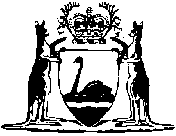 